                        Край родной навек  любимыйРодина! Как много значит это слово для человека. В нем радость и счастье, в нем – смысл жизни. Это слово, которым обозначают, быть может, самое великое и драгоценное достояние человека. Это высокое слово, его не произносят в повседневной жизни, в быту, в суете будней. Это святое слово рождается в сердце и слетает с уст в великие и торжественные минуты. Среди богатой гаммы человеческих чувств выделяется необыкновенно прекрасное и совершенное по своему благородству и бескорыстию чувство  - любовь к Родине. Это яркое и чистое, как родник, чувство хранится где – то глубоко в тайниках человеческой души и по мере надобности проявляет себя, начиная от нежной любви к родному краю и доходя до высокого гражданского звучания. С чего начинается Родина? Спросите у своих друзей, родных, что такое Родина, и вы получите разные ответы. Но каждый согласится с тем, что Родина – это место, где мы родились и выросли, место, куда постоянно тянет  вернуться, и где постоянно вспоминается то, что запало в сердце. Потому что родные, с детства знакомые места – это наша малая Родина, наш родной край. Для нас малой родиной является х. Крутец. Для каждого человека село, в котором он родился и вырос, - особенное село, это «его село». К нему на всю жизнь остается в сердце нежное чувство. Где бы он не жил  потом, это место всегда будет единственным, неповторимым и самым с любимым. 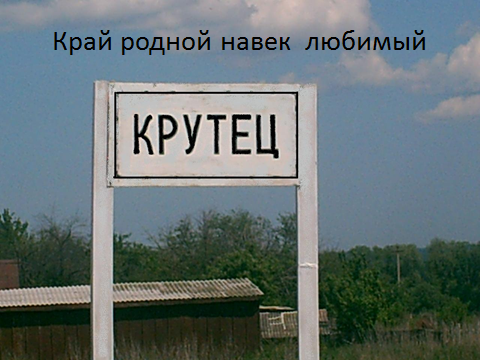 Давным -давно, где-то в середине 18 века возник хутор Крутец. И первыми здесь поселились крестьяне из села Урыв Острогожского уезда. Тогда в хуторе насчитывалось 14 дворов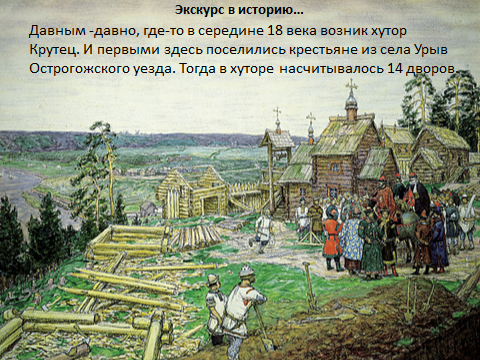  В описании Острогожского уезда 1780 года указывается, что хутор Крутец расположен в оврагу Крутцском. От оврага, который имел крутые склоны он и получил свое название. 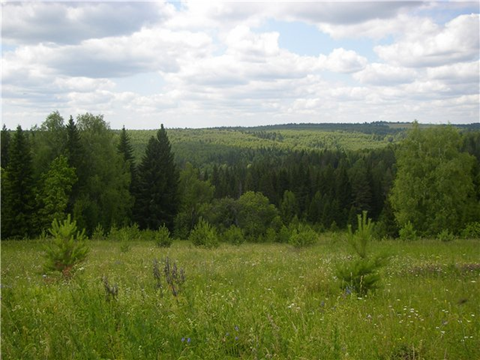 Осенним октябрьским  днем в 1957 году состоялось торжественное открытие клуба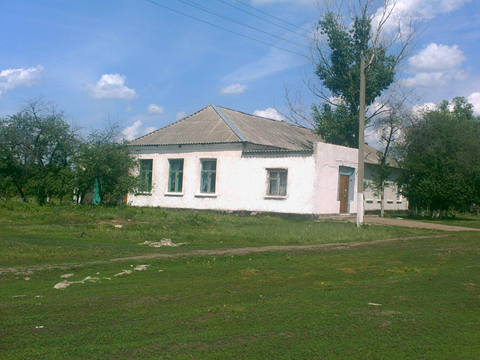 А 10 ноября того же года распахнула двери сельская библиотека.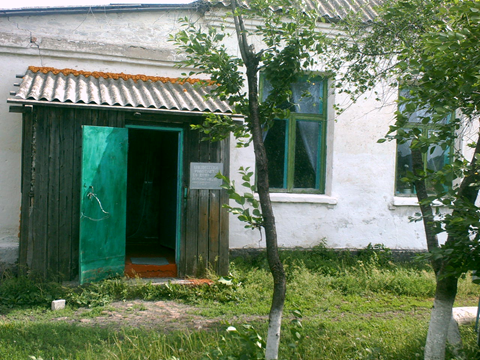 Время неумолимо  бежит вперед и вот к 1861 году, году отмены крепостного права,  в хуторе уже было 67 дворов, а жителей 600.В Крутце  очень красивая  природа, а, особенно пруд.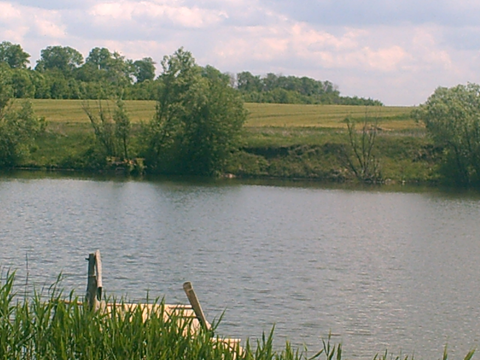                                  За холмами, за долами –                                Сотни лет Крутец стоит,                                Золотистыми полями,                                Яркой краскою укрыт.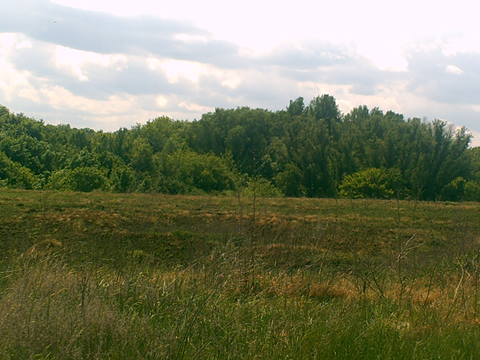                                На трехметровом постаменте                              Герою бюст в Крутце стоит                              Герой Советского Союза                              На берегу Днепра погиб.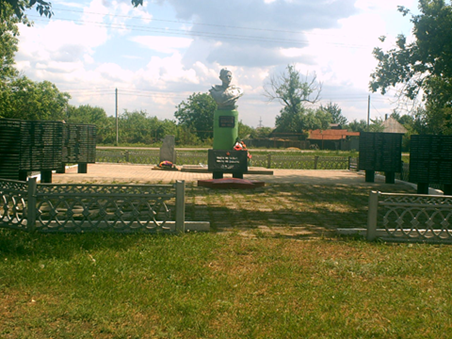                                  Он погиб во имя жизни,                                 Чтоб учиться мы могли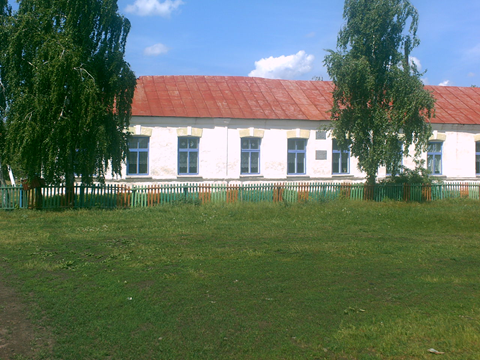                                  Не косили чтобы пушки                                Поле жизни, край берез.                                Ломоносов чтоб и Пушкин,                                 И Алферов новый рос.Клара Дроздова руководитель поэтического клуба «Родничок» посвятила учащимся школы х.Крутец стихотворение «Во имя жизни».             Приглашаем вас в наше село,                       насладиться красивейшими местами,                                          например, такими, как это…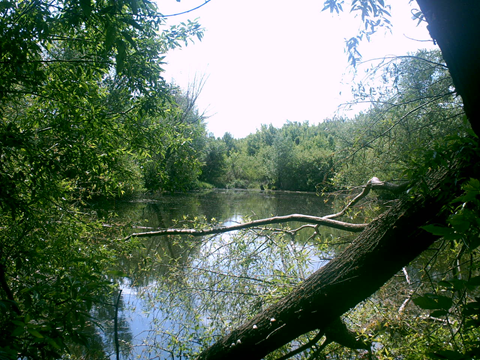 